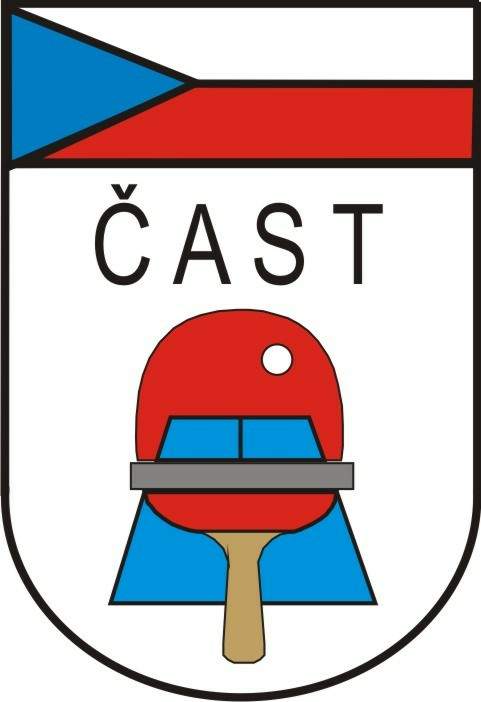                                                   Česká asociace stolního tenisu                        Krajský svaz stolního tenisu Vysočina                                               Evžena Rošického 2684, 586 01 Jihlava                               Usnesení z konference KSST Vysočina  2016                                                          Konané v Jihlavě dne 25.04.2016Konference bere na vědomí:Zprávu mandátové komiseZprávu o činnosti KSST za uplynulé obdobíInformace přednesené místopředsedou  ČÁST Petrem Bohumským  a předsedou KO ČUS Kraje Vysočina  Vítězslavem HolubemKonference schvaluje:          -Zprávu o hospodaření za rok 2015          -Rozpočet KSST na rok 2016, ve výši 315 000 Kč na straně příjmů i výdajů          -Kooptaci Ludvíka Holuba za člena VV KSST Vysočina          -Kontrolní komisi ve  složení  Stanislav Zápotočný, Ludvík Pelikán a Tomáš Kreisler           -Stanovy Krajského svazu stolního tenisu Vysočina z.s., včetně změny v čl. 1.3. a nového článku             6.1.16.           -předsedu VV  Petra Vachtfeidla,  jako předkladatele Návrhu na zápis Krajského svazu stolního tenisu             Vysočina z.s. do veřejného rejstříku u Krajského soudu v Brně   Konference volí:Delegáty na konferenci ČAST v roce 2017:- zástupce regionu Jihlava Ludvík Holub- předseda KSST Vysočina  Petr VachtfeidlKonference ukládá:Požádat Krajský soud v Brně o zápis Krajského svazu stolního tenisu Vysočina z.s, do veřejného rejstříku, jako spolek s vlastní právní osobností. K tomu zajistit dokumentaci, vyžadovanou pro zápis do veřejného rejstříku – v listinné podobě s ověřením            Termín: do    31.12.2016     Zodpovídá: předseda VV Nechat zhotovit vlastní účet u finančního ústavu pro Krajský svaz stolního tenisu Vysočina z.s s  možnosti internetového bankovnictví.     	Termín: do    31,12.2016     Zodpovídá: předseda VV Požádat o delimitaci majetku KSST Vysočina z účetnictví KO ČUS pro nový právní subjekt Krajský svaz stolního tenisu Vysočina z.s.Termín: do 31.12.2016   Zodpovídá: předseda VVPodepsat  novou smlouvu o spolupráci mezi KO ČUS Kraje Vysočina  a  Krajským svazem stolního tenisu z.s.   	Termín: do    31.12.2016     Zodpovídá: předseda VVPro sezónu Krajských soutěží 2016-2017 připravit novou ,,PODMÍNKU  MLÁDEŽE“ s  prioritou BTM krajských a celostátních.Termín: do    30.6.2016      Zodpovídá: předseda VV, předseda KM a pověřený člen VV KSSTŽebříček mužů, schválený VV KSST na poslední schůzi pro sezónu 2016-2017 o počtu 160 hráčů, pozměněný hlasováním per rollam členů VV na 180 hráčů, vydat již za uplynulou sezónu 2015-2016-Termín: do    5.5.2016      Zodpovídá: předseda VV	Konference KSST Vysočina  zmocňuje:Výkonný výbor provést ve své kompetenci administrativně formální úpravy stanov, které nesmějí měnit jejich věcný charakter. Na základě výzvy či rozhodnutí příslušného rejstříkového soudu může výkonný výbor odstraňovat všechny vady stanov k dosažení jejich souladu s platnou právní úpravou a k dosažení zápisu do spolkového rejstříku.	Schváleno konferencí dne 25.04.2016 				Ludvík Holub  v.r.                                                                                                            předseda návrhové komise 